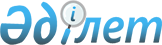 Об утверждении Правил предоставления жилищной помощи малообеспеченным семьям (гражданам), проживающих в Сандыктауском районе
					
			Утративший силу
			
			
		
					Решение Сандыктауского районного маслихата Акмолинской области от 20 апреля 2012 года № 3/3. Зарегистрировано Управлением юстиции Сандыктауского района Акмолинской области 17 мая 2012 года № 1-16-153. Утратило силу решением Сандыктауского районного маслихата Акмолинской области от 26 августа 2013 года № 17/8      Сноска. Утратило силу решением Сандыктауского районного маслихата Акмолинской области от 26.08.2013 № 17/8 (вступает в силу и вводится в действие со дня подписания).

      В соответствии со статьей 6 Закона Республики Казахстан от 23 января 2001 года "О местном государственном управлении и самоуправлении в Республике Казахстан", статьей 97 Закона Республики Казахстан от 16 апреля 1997 года "О жилищных отношениях", Постановлением Правительства Республики Казахстан от 30 декабря 2009 года № 2314 "Об утверждении Правил предоставления жилищной помощи", Сандыктауский районный маслихат РЕШИЛ:

      1.Утвердить прилагаемые Правила предоставления жилищной помощи малообеспеченным семьям (гражданам) проживающим в Сандыктауском районе.

      2. Признать утратившим силу решение Сандыктауского районного маслихата "Об утверждении Правил оказания жилищной помощи малообеспеченным семьям (гражданам), проживающим на территории Сандыктауского района" от 11 февраля 2009 года № 9/7 (зарегистрировано в Реестре государственной регистрации нормативных правовых актов № 1-16-92, опубликовано 8 апреля 2009 года в районной газете "Сандыктауские вести").

      3. Настоящее решение вступает в силу со дня государственной регистрации в Департаменте юстиции Акмолинской области и вводится в действие со дня официального опубликования.



      "СОГЛАСОВАНО"

 ПРАВИЛА
предоставления жилищной помощи
малообеспеченным семьям (гражданам)
проживающим в Сандыктауском районе      Настоящие Правила предоставления жилищной помощи малообеспеченным семьям (гражданам проживающим в Сандыктауском районе (далее – Правила) разработаны в соответствии с Законом Республики Казахстан от 16 апреля 1997 года "О жилищных отношениях", постановлением Правительства Республики Казахстан от 14 апреля 2009 года № 512 "О некоторых вопросах компенсации повышения тарифов абонентской платы за оказание услуг телекоммуникаций социально защищаемым гражданам", постановлением Правительства Республики Казахстан от 30 декабря 2009 года № 2314 "Об утверждении Правил предоставления жилищной помощи", постановлением Правительства Республики Казахстан от 7 апреля 2011 года № 394 "Об утверждении стандартов государственных услуг в сфере социальной защиты, оказываемых местными исполнительными органами" и определяют размер и порядок оказания жилищной помощи малообеспеченным семьям (гражданам) проживающим в Сандыктауском районе.

 1. Общие положения      1. Жилищная помощь предоставляется за счет средств районного бюджета малообеспеченным семьям (гражданам), постоянно проживающим в Сандыктауском районе для возмещения затрат по оплате:

      расходов на содержание жилого дома (жилого здания) семьям (гражданам), проживающим в приватизированных жилых помещениях (квартирах) или являющимся нанимателями (поднанимателями) жилых помещений (квартир) в государственном жилищном фонде;

      потребления коммунальных услуг и услуг связи в части увеличения абонентской платы за телефон, подключенный к сети телекоммуникаций семьям (гражданам), являющимся собственниками или нанимателями (поднанимателями) жилища;

      арендной платы за пользование жилищем, арендованным местным исполнительным органом в частном жилищном фонде;

      стоимости однофазного счетчика электрической энергии с классом точности не ниже 1 с дифференцированным учетом и контролем расхода электроэнергии по времени суток проживающим в приватизированных жилых помещениях (квартирах), индивидуальном жилом доме.

      Сноска. Пункт 1 в редакции решения Сандыктауского районного маслихата Акмолинской области от 06.12.2012 № 9-3 (вводится в действие со дня официального опубликования).

      2. Расходы малообеспеченных семей (граждан), принимаемые к исчислению жилищной помощи, определяются как сумма расходов по каждому из вышеуказанных направлений.

      Жилищная помощь определяется как разница между суммой оплаты расходов на содержание жилого дома (жилого здания), потребления коммунальных услуг и услуг связи в части увеличения абонентской платы за телефон, подключенный к сети телекоммуникаций, арендной платы за пользование жилищем, на приобретение однофазного счетчика электрической энергии с классом точности не ниже 1 с дифференцированным учетом и контролем расхода электроэнергии по времени суток, устанавливаемого взамен однофазного счетчика электрической энергии с классом точности 2,5, находящегося в использовании в приватизированных жилых помещениях (квартирах), индивидуальном жилом доме, в пределах норм и предельно-допустимого уровня расходов на эти цели.

      Доля предельно допустимых расходов на оплату содержания жилища и потребления коммунальных услуг устанавливается в размере 15% к совокупному доходу семьи.

      Сноска. Пункт 2 в редакции решения Сандыктауского районного маслихата Акмолинской области от 06.12.2012 № 9-3 (вводится в действие со дня официального опубликования).

      3. Оплата содержания жилища и потребления коммунальных услуг сверх установленной нормы площади производится на общих основаниях. За норму площади жилья, обеспечиваемую компенсационными мерами принимается восемнадцать квадратных метров на человека. Для одиноко проживающих граждан за норму площади жилья, обеспечиваемую компенсационными мерами принимается тридцать квадратных метров.

      4. Компенсационные нормы на потребление твердого топлива с местным отоплением установить в размере 114,7 килограмма на 1 квадратный метр полезной площади на отопительный сезон, на семью в квартал обращения но не более 5 тонн. Стоимость угля принимать усредненную, сложившуюся за предыдущий квартал согласно статистическим данным.

      Сноска. Пункт 4 в редакции решения Сандыктауского районного маслихата Акмолинской области от 06.12.2012 № 9-3 (вводится в действие со дня официального опубликования).

      5. Компенсационные нормы при баллоном газоснабжении два баллона газа (вес одного баллона не более десяти килограмм) на семью в месяц.

      6. Установить норму расхода электрической энергии 200 (двести) киловатт на семью в месяц.

      7. Установить норму расхода воды не более 2,5 кубических метра на каждого члена семьи в месяц.

      8. Уполномоченным органом по назначению и выплате жилищной помощи определено государственное учреждение "Отдел занятости и социальных программ Сандыктауского района".

 2. Назначение и выплата жилищной помощи      9. Назначение жилищной помощи производится на полный текущий квартал, независимо от даты подачи заявления, при этом доходы семьи и расходы на коммунальные услуги учитываются за истекший квартал.

      10. При изменении суммы на оплату содержания жилья и коммунальных услуг, изменении доходов семьи, государственное учреждение "Отдел занятости и социальных программ Сандыктауского района" производит перерасчет ранее начисленной жилищной помощи.

      11. Жилищная помощь назначается на основании заявления собственника или нанимателя (поднанимателя) жилья и прилагаемых к нему следующих документов: 1) копии документа, удостоверяющего личность заявителя;

      2) копии правоустанавливающего документа на жилище;

      3) документа подтверждающего регистрацию по постоянному месту жительства (адресная справка либо справка сельских и/или аульных акимов);

      4) документов, подтверждающих доходы семьи;

      5) сведения о роде деятельности членов семьи (копия справки об инвалидности, справка с места учебы, трудовой договор);

      6) сведений о расходах по коммунальным услугам (водоснабжение, газоснабжение, канализация, теплоснабжение, мусороудаление, электроснабжение) за предыдущий квартал;

      7) квитанцию-счет на оплату стоимости однофазного счетчика электрической энергии с классом точности не ниже 1 с дифференцированным учетом и контролем расхода электроэнергии по времени суток проживающим в приватизированных жилых помещениях (квартирах), индивидуальном жилом доме.

      Сноска. Пункт 11 с изменениями, внесенными решением Сандыктауского районного маслихата Акмолинской области от 06.12.2012 № 9-3 (вводится в действие со дня официального опубликования).

      12. Семьи (граждане) имеющие право на компенсацию затрат на содержание жилого дома (жилого здания), кроме документов, предусмотренных пунктом 11, предоставляют:

      1) счет о размере целевого взноса на капитальный ремонт общего имущества объекта кондоминиума;

      2) счет о размере ежемесячных взносов на накопление средств на капитальный ремонт общего имущества объекта кондоминиума, предъявляемый органом управления объекта кондоминиума, на основании сметы расходов на проведение отдельных видов капитального ремонта общего имущества объекта кондоминиума, согласованной с местным исполнительным органом (жилищной инспекцией) утвержденной на общем собрании собственников и нанимателей (поднанимателей) квартир и заверенный печатью, подписью руководителя органа управления объекта кондоминиума.

      13. Семьи (граждане), имеющие право на получение компенсации расходов на оплату услуг связи в части увеличения абонентской платы за телефон, подключенный к сети телекоммуникаций, кроме документов, предусмотренных пунктом 11, предоставляют:

      квитанцию-счет за услуги телекоммуникаций или копию договора на оказание услуг связи.

      14. Семьи (граждане), имеющие право на получение компенсации расходов на оплату арендной платы за пользование жилищем, арендованным местным исполнительным органом в частном жилищном фонде, кроме документов, предусмотренных пунктом 11, предоставляют:

      счета о размере арендной платы за пользование жилищем, предъявленные местным исполнительным органом.

      15. Копии документов предоставляются с подлинниками для сверки, после чего подлинники документов возвращаются заявителю в этот же день.

      16. При повторном обращении документы, указанные в подпунктах 1, 2, 3, 4 пункта 11 предоставляются при возникновении изменений.

      17. Жилищная помощь ежеквартально назначается малообеспеченным семьям (гражданам), за исключением семей (граждан), имеющих в частной собственности более одной единицы жилья (квартиры, дома) или сдающих жилые помещения в наем (поднаем), а также семей, трудоспособные члены, которых не работают, не учатся по дневной форме обучения, не служат в армии и не зарегистрированы в государственном учреждении "Отдел занятости и социальных программ Сандыктауского района" в качестве безработных (кроме граждан, осуществляющих уход за лицами, нуждающимися в уходе).

      18. Государственным учреждением "Отдел занятости и социальных программ Сандыктауского района" выносится решение об отказе в назначении жилищной помощи в случае, если оплата на капитальный ремонт и (или) взносы на накопление средств на капитальный ремонт общего имущества объектов кондоминиума, потребления коммунальных услуг и услуг связи в части увеличения абонентской платы за телефон, подключенной к сети телекоммуникации, арендной платы за пользование жилищем, стоимости однофазного счетчика электрической энергии с классом точности не ниже 1 с дифференцированным учетом и контролем расхода электроэнергии по времени суток, проживающим в приватизированных жилых помещениях (квартирах), индивидуальном жилом доме не превышает предельно допустимый уровень расходов семьи на эти цели 15%.

      Выплата жилищной помощи приостанавливается в случае, если собственниками или нанимателями (поднанимателями) жилья предоставлены недостоверные сведения.

      Сноска. Пункт 18 в редакции решения Сандыктауского районного маслихата Акмолинской области от 06.12.2012 № 9-3 (вводится в действие со дня официального опубликования).

      19. Государственное учреждение "Отдел занятости и социальных программ Сандыктауского района" в течение десяти календарных дней со дня принятия документов от заявителя рассматривает и выносит решение о назначении жилищной помощи или об отказе в назначении.

      20. Уведомление о назначении или об отказе в назначении осуществляется посредством личного посещения при обращении в государственное учреждение "Отдел занятости и социальных программ Сандыктауского района", либо посредством почтового сообщения.

      21. В случае возникновения сомнения в достоверности информации государственное учреждение "Отдел занятости и социальных программ Сандыктауского района" обращается в органы, уполномоченные производить проверки. При представлении в государственное учреждение "Отдел занятости и социальных программ Сандыктауского района" заведомо недостоверных сведений, повлекших за собой назначение завышенной или незаконной жилищной помощи, собственник (наниматель) возвращает незаконно полученную сумму в добровольном порядке, а в случае отказа в судебном порядке.

      22. Выплата жилищной помощи малообеспеченным семьям (гражданам) осуществляется государственным учреждением "Отдел занятости и социальных программ Сандыктауского района" через отделения Банков второго уровня путем зачисления на личные счета заявителей.

 3. Исчисление совокупного дохода семьи
(гражданина), претендующей на получение жилищной помощи.      23. Совокупный доход семьи (гражданина), претендующей на получение жилищной помощи исчисляется государственным учреждением "Отдел занятости и социальных программ Сандыктауского района" за квартал, предшествовавший кварталу обращения за назначением жилищной помощи на основании Приказа Председателя Агентства Республики Казахстан по делам строительства и жилищно-коммунального хозяйства от 5 декабря 2011 года № 471 "Об утверждении Правил исчисления совокупного дохода семьи (гражданина), претендующей на получение жилищной помощи, а также на предоставление жилища из государственного жилищного фонда или жилища, арендованного местным исполнительным органом в частном жилищном фонде".


					© 2012. РГП на ПХВ «Институт законодательства и правовой информации Республики Казахстан» Министерства юстиции Республики Казахстан
				
      Председатель сессии
районного маслихата

М.Касымова

      Секретарь
районного маслихата

С.Клюшников

      Аким Сандыктауского района

К.Суюндиков

      Начальник
государственного учреждения
"Отдел занятости и социальных
программ Сандыктауского района"

С.Назарович

      Начальник
государственного учреждения
"Отдел экономики и финансов
Сандыктауского района"

Н.Мурашиди
ПравилаУтверждены
решением сессии
районного маслихата
от "20" апреля 2012 года
№ 3/3